Course reform, SMT 506Outline of unit on Transformational Geometry:Transformational geometry defined through idea/concept of mapping Requires understanding the ideas of one to one and ontoLink between this definition of mapping in transformational geometry and typical definition of function (a set of ordered pairs with no two different pairs having the same first element)Mathematical concept of a groupIdea that we are working with a set of transformations, rather than a single transformationIn order for a set of transformations to be a group, certain conditions must applyClosureAssociativityIdentityInversesExamples of sets of transformations that constitute a groupSymmetries of an equilateral triangleLearn how to verify each required conditionNotation for describing symmetry groupsPermutation group symbolsPictures/figuresExample:  Work through the symmetries of equilateral triangle as shown below 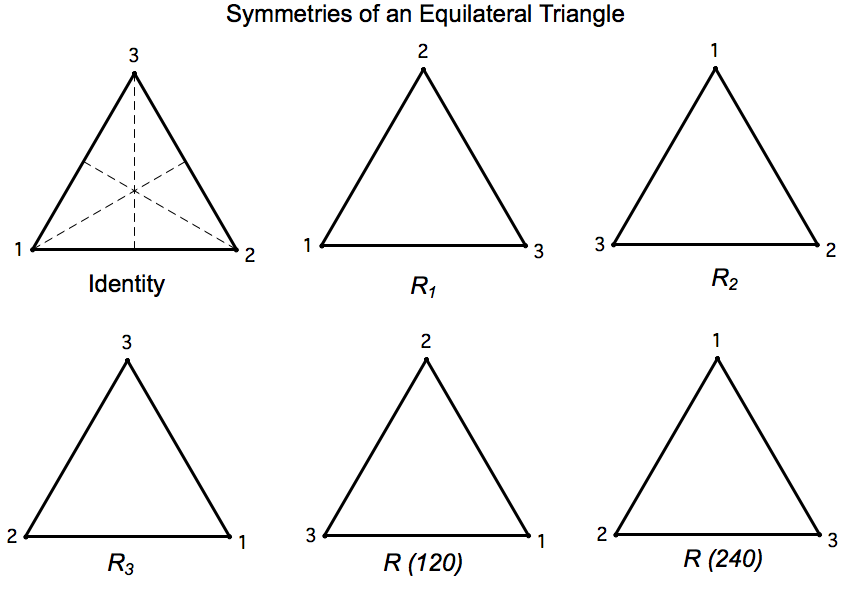 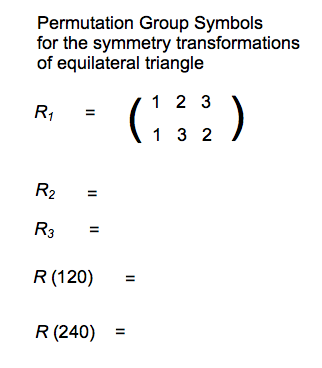 5.  Multiply transformations  (Example below—same pattern:  show students, then have them produce a new one)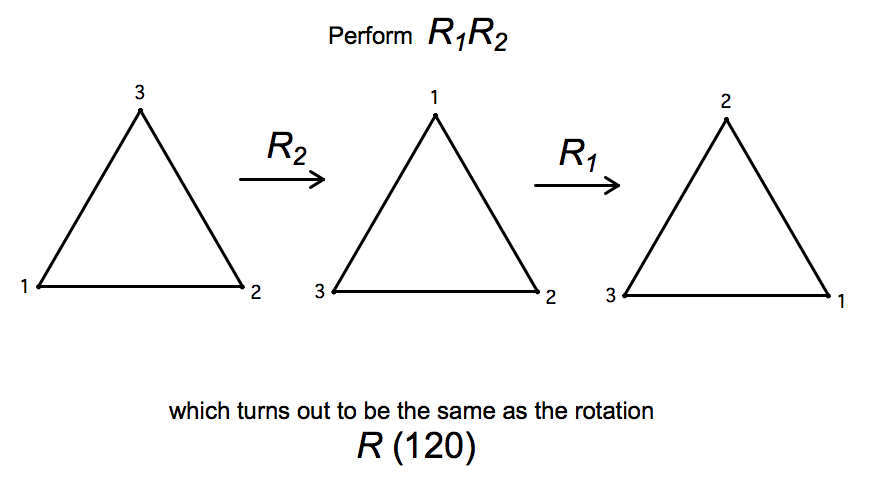 6.  Euclidean motions of the planeTranslationsRotationsReflectionsSimilarity transformations